Ryerson University            Department of Electrical & Computer EngineeringELE 404       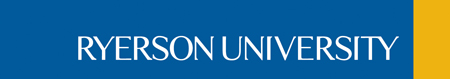 LAB RULES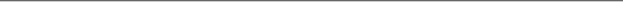 IntroductionThe following document outlines what is expected of students during lab sessions. Please read and follow it diligently. AttendanceAttendance to all labs is mandatory. Lab sessions start on-time as per Ryerson University policy, in the room ENG 303. Students who arrive more than 30 minutes late will receive a penalty of 25% of the corresponding lab mark. Students who arrive more than 60 minutes late will receive a mark of zero, irrespective of whether or not they participate. Students must only attend their designated lab sections. No inter-section migrations will be permitted. Students are asked to strictly adhere to their assigned timetable, section, and TA. If a change of section is required (e.g. due to a scheduling conflict) then the change must be done through the department, such that the course instructor and the student’s new TA can see the change in RAMSS and D2L.Failure to attend a lab without a verifiable medical reason will result in an automatic zero for that particular lab, and there will be no make-up session. If a lab or quiz has been missed due to a medical reason, the student must provide his/her home department with proper documentation. Additionally, students are responsible for asking their home departments to inform the course instructor that proper documentation has been received. The course instructor will then determine how to handle the missed assignment.Lab KitEach lab partner must have their own lab kit. In addition, you will need a breadboard and sufficient number of jumper wires as the lab kit does not include them. Students without a lab kit will receive a mark of zero for that particular lab. Lab kits are sold by the department at the beginning of the term; the announcement will be made through D2L. The students, however, have the choice of buying the components elsewhere. Please see the list of lab kit components at the end of this document should you wish to pursue that option.LabsEach lab consists of three parts:An individual pre-lab assignment;The lab work (i.e. the experiment itself) and delivery of a completed “TA Copy” page of the experimental results; andA formal group lab report.The three parts are explained below:. 1) Pre-lab Assignment Pre-lab assignments are important individual activities. A pre-lab assignment consists typically of two parts: an analysis exercise (with manual calculations) and a simulation study. The purpose of the pre-lab assignment is to determine, theoretically, what one should expect to see during the experiment. Thus, the analysis exercise provides preliminary results while the simulation study provides some level of verification for those results. Not only do pre-lab assignments help with learning the material, but they also reduce the chance of both lab partners having inaccurate values coming into the lab. To do a pre-lab assignment, it is suggested that you print out the lab manual, complete the pre-lab tables on the printed lab manual, and answer pre-lab questions on the manual. Append extra sheets both for manual calculations that could not be fitted on the manual and for the simulated waveforms. Make sure that the attachments are well-presented, legible, and labeled properly (they do not have to be typed up, though). Although simulation software may automatically label the graphs, you must properly re-title the graphs, include units in the axis labels, and re-scale the axes to properly fit and present the graphs. Failure to present the complete pre-lab assignment at the beginning of a lab session will result in an automatic mark of zero for that particular lab. Further, to receive the pre-lab assignment mark, all work must be shown. The TA must clearly see all of the analysis steps taken, in order to grant full mark. Note that simulation results cannot substitute manual calculations (i.e., the analysis) required by a pre-lab assignment; both the analysis and simulation results must be presentedMake sure that the TA signs your pre-lab before you start the experiments. 2) Lab Work (Experiment)Each experiment is performed by a group of no more than two students; one-member groups are permitted if the availability of workstations permits. Although the lab work is typically performed in groups of two students, it should not be considered as a group activity. Rather, students are grouped solely due to lab resource limitations. Therefore, every student is individually responsible for his or her own learning and should not expect to be necessarily partnered with another student. Each lab partner must have their own lab kit. Students without a lab kit will receive a mark of zero on that particular lab. Lab kits are sold by the department at the beginning of the term. Lab kit components are listed in the last two pages of this document, for students who wish to purchase their components elsewhere. In general, performing a lab experiment is simply a matter of following the steps specified in the lab manual of the corresponding lab. During the experiment, students are expected to follow all the departmental guidelines. Please read the lab rules and emergency procedures posted on the entrance door. In particular, take note that no food or drinks are allowed in the lab; they must either be consumed prior to entering the lab or be kept sealed in your bag and under the lab bench.Once a group has finished their experiments, the corresponding “TA Copy” page must be completed and presented to the TA. Also, the TA shall sign your experimental results. If the manual asks for oscilloscope screenshots, make sure that the date and time stamps are correct and captured, as these will be checked by the TAs on your lab report. Only the measurements included in the “TA Copy” page will be marked on the final lab report. Therefore, it is up to the student to ensure that the “TA Copy” page is complete.3) Lab ReportEach group will submit a lab report, which is formal in the sense that it must be typed up and properly formatted. All of the required figures and tables must be included, and they must be labeled clearly and properly.The following are the integral parts of a lab report (no more, no less):The standard cover page indicating the name of the lab, date, and names and student numbers of the group members;A statement of the objectives, in a few short sentences (not a copy and paste reiteration of the Introduction statement of the lab manual);Signed-off pre-lab assignments of the group member(s); andExperimental results (including the tables and oscilloscope screenshots with the date and time stamps). Make sure that the screenshots and tables are labeled according to the lab manual.Elaborate answers to the questions in the “Conclusions and Remarks” section of the lab manual. Simple one-sentence answers are not sufficient. While some answers may be considered technically correct, the TA will also be looking for your demonstrated understanding of the theory behind the experiment. Explanations must be provided when experimental results do not agree with results obtained in the pre-lab assignment.Note that no credit will be given to reiteration of what is already stated in the lab manual as the introduction, theory, steps, and so on.  Each lab report is due on the next date when the TA is to be seen in the lab. The deadlines are also mentioned in the course outline. The lab reports must be handed in directly and personally to the TA. Consequently, lab reports that have been slid under any office door, or given to the front office staff of the department, or communicated through any method other than being directly handed to the TA in charge, will receive a grade of zero. Late submissions will be penalized by 25% of the entire mark per day, including the weekendsAcademic integrity is taken very seriously. If a pre-lab assignment, or a lab report is identified by the TA as having been copied, all the parties involved in the misconduct will receive a mark of zero for that particular lab. Required Electronic ComponentsThe following list indicates the components present in a standard lab kit. Please note that you shall also need a breadboard and sufficient number of jumper wires.Lab Kit ComponentsItemQuantityPart No.DescriptionDescriptionCheck1210r¼ Watt 5% Resistor¼ Watt 5% Resistor291r¼ Watt 5% Resistor¼ Watt 5% Resistor32100r¼ Watt 5% Resistor¼ Watt 5% Resistor42180r¼ Watt 5% Resistor¼ Watt 5% Resistor52220r¼ Watt 5% Resistor¼ Watt 5% Resistor62270r¼ Watt 5% Resistor¼ Watt 5% Resistor72330r¼ Watt 5% Resistor¼ Watt 5% Resistor2470r¼ Watt 5% Resistor¼ Watt 5% Resistor2560r¼ Watt 5% Resistor¼ Watt 5% Resistor12820r¼ Watt 5% Resistor¼ Watt 5% Resistor12910r¼ Watt 5% Resistor¼ Watt 5% Resistor11k0¼ Watt 5% Resistor¼ Watt 5% Resistor121k2¼ Watt 5% Resistor¼ Watt 5% Resistor121k5¼ Watt 5% Resistor¼ Watt 5% Resistor122k2¼ Watt 5% Resistor¼ Watt 5% Resistor122k7¼ Watt 5% Resistor¼ Watt 5% Resistor13k3¼ Watt 5% Resistor¼ Watt 5% Resistor23k9¼ Watt 5% Resistor¼ Watt 5% Resistor24k7¼ Watt 5% Resistor¼ Watt 5% Resistor25k6¼ Watt 5% Resistor¼ Watt 5% Resistor26k8¼ Watt 5% Resistor¼ Watt 5% Resistor29k1¼ Watt 5% Resistor¼ Watt 5% Resistor212k¼ Watt 5% Resistor¼ Watt 5% Resistor215k¼ Watt 5% Resistor¼ Watt 5% Resistor222k¼ Watt 5% Resistor¼ Watt 5% Resistor227k¼ Watt 5% Resistor¼ Watt 5% Resistor233k¼ Watt 5% Resistor¼ Watt 5% Resistor247k¼ Watt 5% Resistor¼ Watt 5% Resistor256k¼ Watt 5% Resistor¼ Watt 5% Resistor262k¼ Watt 5% Resistor¼ Watt 5% Resistor268k¼ Watt 5% Resistor¼ Watt 5% Resistor291k¼ Watt 5% Resistor¼ Watt 5% Resistor2180k¼ Watt 5% Resistor¼ Watt 5% Resistor2220k¼ Watt 5% Resistor¼ Watt 5% Resistor2330k¼ Watt 5% Resistor¼ Watt 5% Resistor2820k¼ Watt 5% Resistor¼ Watt 5% Resistor2910k¼ Watt 5% Resistor¼ Watt 5% Resistor21M0¼ Watt 5% Resistor¼ Watt 5% Resistor22M2¼ Watt 5% Resistor¼ Watt 5% Resistor210M¼ Watt 5% Resistor¼ Watt 5% Resistor1010k¼ Watt 5% Resistor¼ Watt 5% Resistor10100k¼ Watt 5% Resistor¼ Watt 5% Resistor20.022uFCapacitor   223Capacitor   22320.01uFCapacitor   103Capacitor   10360.1uFCapacitor   104Capacitor   10441.0uFCapacitor   105Capacitor   1052100uF35V Electrolytic Capacitor Radial35V Electrolytic Capacitor Radial410uF35V Electrolytic Capacitor Radial35V Electrolytic Capacitor Radial41N4004SI-Rectifier DiodeSI-Rectifier Diode1N4148Small Signal DiodeSmall Signal Diode21N4729ASI-Zener Diode 3.6 VoltSI-Zener Diode 3.6 Volt21N4735SI-Zener Diode 6.2 VoltSI-Zener Diode 6.2 Volt22N3904BJT Transistor NPNBJT Transistor NPN22N3906BJT Transistor PNPBJT Transistor PNP4BU-60Standard Alligator Clip (Barrel Connection for Banana Plug)Standard Alligator Clip (Barrel Connection for Banana Plug)1Hook up Wire#22 1 Meter long#22 1 Meter long1Scope Probe60Mhz  Scope Probe 10:1 Circuit Test OP-60A60Mhz  Scope Probe 10:1 Circuit Test OP-60A11k Trim PotMini Trim potMini Trim pot210k Trim PotMini Trim potMini Trim potTest LeadsAlligator Clip Test LeadsAlligator Clip Test Leads2ALD1106PBLN-Channel MOSFET Transistor ArrayN-Channel MOSFET Transistor Array65SSL-LX5093HDRed LEDRed LED62MCL053GDGreen LEDGreen LEDKit SupplierKit SupplierActive Tech Electronics CanadaActive Tech Electronics Canada416-498-9886416-498-9886Please check kit to ensure completeness.Please check kit to ensure completeness.You have 2 weeks from the date of purchase to claim missing items.You have 2 weeks from the date of purchase to claim missing items.See Jim Koch in ENG418.See Jim Koch in ENG418.